Название статьиФамилия И.О. 1, Фамилия И.О. 21Название организации, город, e-mail2Название организации, город, e-mailВведениеПожалуйста, используйте этот шаблон для подготовки материалов конференции "Щелочной и кимберлитовый магматизм Земли и связанные с ним месторождения стратегических металлов и алмазов ". Все поля, шрифты и отступы уже выставлены. Объем статьи, включая список литературы, рисунки и таблицы, не должен превышать 5 страниц. Все поля по 2,5 см. Текст статьи печатается шрифтом Times New Roman 12. Отступ – 1 см. Выравнивание – по ширине. Текст печатается через 1 интервал.ПодзаголовкиПодзаголовки – жирный, курсив, шрифт 12, выравнивание по левому краю.РисункиРисунки необходимо дублировать в виде отдельных графических файлов в формате JPEG или TIFF с разрешением не ниже 300 dpi. В названии файлов необходимо указать фамилию первого автора (Петров_рис1.jpeg).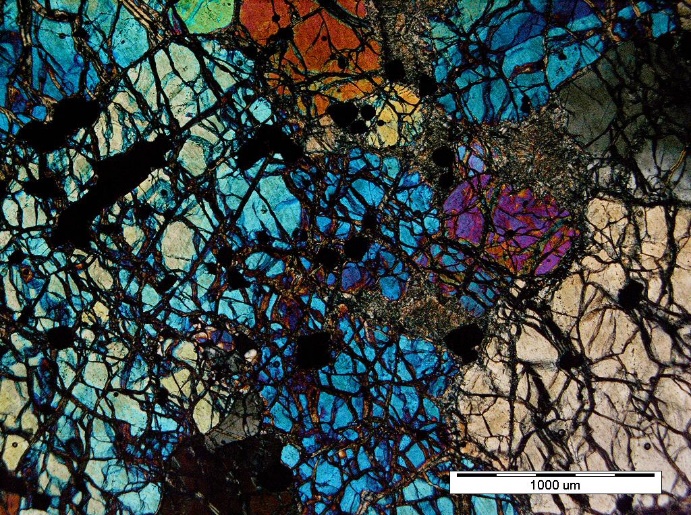 Рис. 1. Названия рисунков выравниваются по левому краю без отступов.ТаблицыТаблица 1. Названия таблиц размещаются над таблицами и выравниваются по центру без отступов.Ссылки на источникиСсылки на источники даются в круглых скобках в формате (Иванов и др., 1974). БлагодарностиВ конце статьи можно выразить благодарности и указать источники финансирования исследований. Например: Работа выполнена в рамках темы НИР №0231-2015-0002 и частично поддержана из средств грантов РФФИ №22-05-00367 и РНФ №22-05-20501.ЛитератураСписок литературы дается в алфавитном порядке по фамилиям первых авторов. Шрифт Times New Roman 10. Во всех случаях, когда у цитируемого материала есть цифровой идентификатор (Digital Object Identifier — DOI), его необходимо указывать в самом конце библиографической ссылки. Формат представления - https://doi.org/10.30911/0207-4028-2018-37-3-32-53.Додин Д.А., Чернышов Н.М., Чередникова О.И. Металлогения платиноидов крупных регионов России. М.: Геоинформмарк, 2001. 302 c.Калинин А.А. Золото в метаморфических комплексах северо-восточной части Фенноскандинавского щита. Апатиты: ФИЦ КНЦ РАН, 2018. 279 с. https://doi.org/10.25702/KSC.978-5-91137-378-8Корчагин А.У. и др. Платинометалльное месторождение Киевей в Западно-Панском расслоенном массиве: геологическое строение и состав оруденения // Стратегические минеральные ресурсы Лапландии – основы устойчивого развития Севера. Апатиты: Изд-во КНЦ РАН. 2009. С. 12–32.Крук Н.Н., Голозубов В.В., Киселев В.И., Крук Е.А., Серов П.А., Касаткин С.А., Москаленко Е.Ю. Палеозойские гранитоиды южной части Вознесенского террейна (Южное Приморье): возраст, вещественный состав, источники расплавов и обстановки формирования // Тихоокеанская геология. 2018. Т. 37. №3. С. 32–53. https://doi.org/10.30911/0207-4028-2018-37-3-32-53Naldrett A. J.  Magmatic sulfide deposits: Geology, geochemistry and exploration. Springer Science & Business Media. 2013. 727 p.Tolstikhin I., Tarakanov S., Gannibal M. Helium diffusivity and fluxes from a sedimentary basin (Permo-Carboniferous trough, Northern Switzerland) // Chemical Geology. 2018. 486. P. 40–49. https://doi.org/10.1016/j.chemgeo.2018.03.029